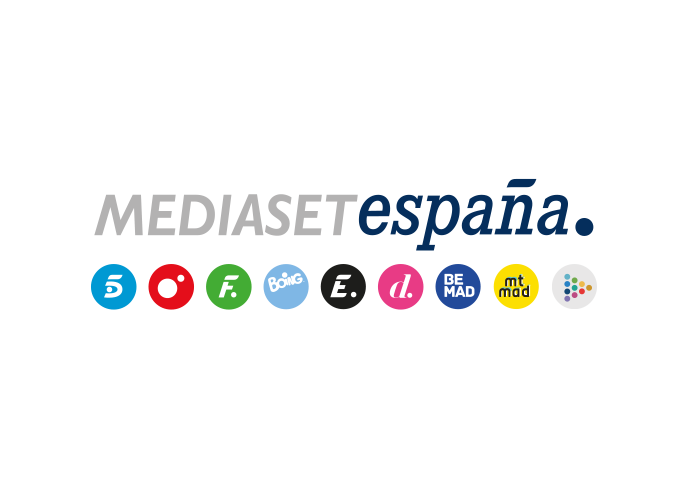 Madrid, 10 de mayo de 2023Cuatro y Mitele emiten la eliminatoria de semifinales de la UEFA Europa League entre la Roma y el Bayer Leverkusen Mañana y el jueves 18 de mayo, a las 21:00h.Los caminos de José Mourinho y Xabi Alonso volverán a cruzarse en los encuentros de ida y vuelta que disputarán la Roma y el Bayer Leverkusen en las semifinales de la UEFA Europa League, que serán ofrecidos en directo y en abierto en Cuatro y Mitele.Mañana jueves 11 de mayo a las 21:00 horas, ambos equipos se enfrentarán en el Estadio Olímpico de Roma en un encuentro narrado por José Antonio Luque y comentado por Julien Escudé y Juan Castro.El próximo jueves 18 de mayo, también a las 21:00 horas, los semifinalistas volverán a verse las caras en el BayArena en el partido de vuelta, que volverá a contar con José Antonio Luque en la narración, con el análisis de Julien Escudé y Aritz Gabilondo.El ganador de esta eliminatoria se enfrentará en la final del torneo al Sevilla FC o a la Juventus de Turín, los otros dos equipos que optan a la victoria en este torneo.Con la adquisición de los derechos de seis encuentros de la actual edición de la UEFA Europa League y 14 de la próxima temporada, Mediaset España ha abierto una nueva ventana al fútbol gratuito en la televisión en abierto con la que enriquece la oferta de contenidos del grupo para sus canales y su plataforma de contenidos digitales.